Compara los resultados de cada participante y anota en la línea el nombre del ganador de cada ronda   Ganador Ronda 1: _________________			 Ganador Ronda 2: _________________		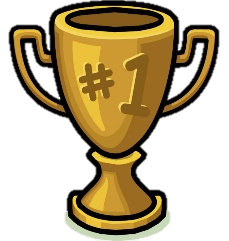 

	 Ganador Ronda 3: _________________			 Ganador Ronda 4: _________________En la siguiente tabla se muestran las frutas y verduras con su respectivas calorías, responde lo que se te pide de acuerdo a los datos de la tabla*Las calorías que se muestran en la tabla son una aproximación a las calorías verdaderas, el número de calorías sólo es para la elaboración de la actividad.¿Qué ingredientes utilizarías para hacer una ensalada que no tenga más de 200 calorías?Van a preparar una ensalada, pero solo debe de tener 236 calorías, ¿qué ingredientes agregarían para que contengan las calorías adecuadas?  La lista de ingredientes tiene un total de 961 calorías, ¿qué ingredientes quitarías para que nos dé un total de 716 calorías? RONDANúmeroDe tableroGerardoPaolaMartínAndrea15805606204805102302350250290299387679080088054044204504003904555225200320215230Ej. RONDA 6 15099140
(GANADOR)17080INGREDIENTESCALORIASINGREDIENTESCALORIASINGREDIENTESCALORIASPlátano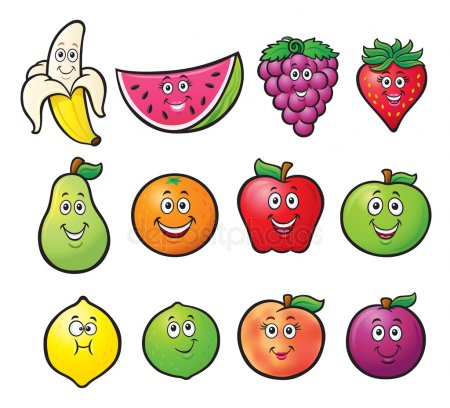 80Fresa45Pepino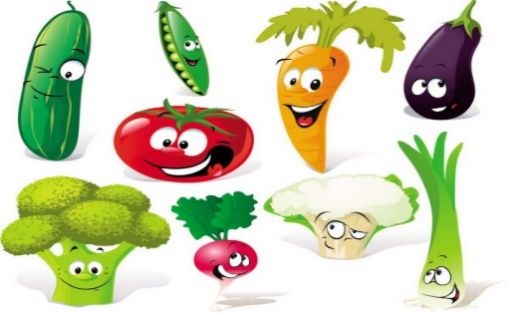 20Sandía40Uva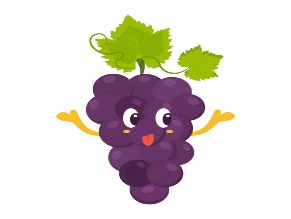 65Aguacate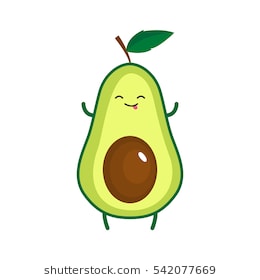 164Pera55Tomate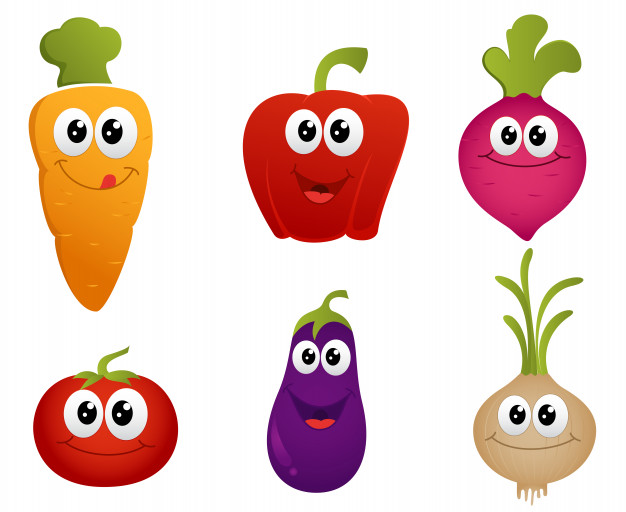 22Champiñón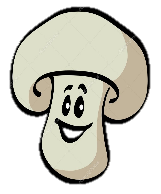 24Naranja70Cebolla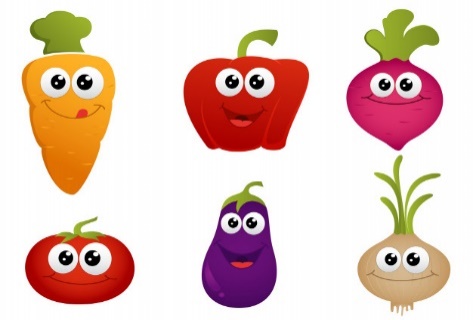 37Papa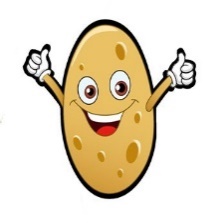 100Manzana57Lechuga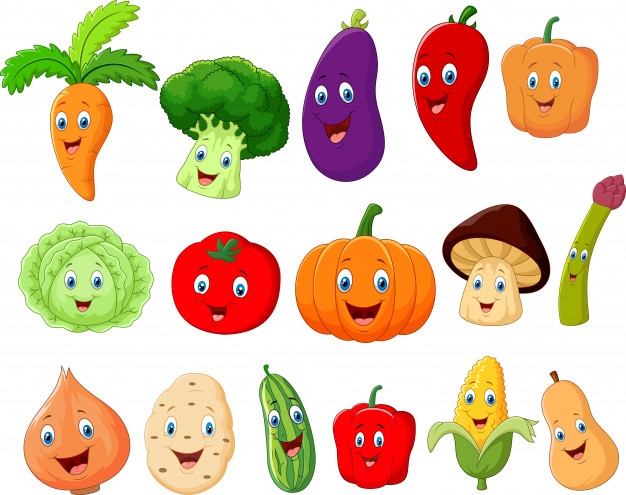 18Coliflor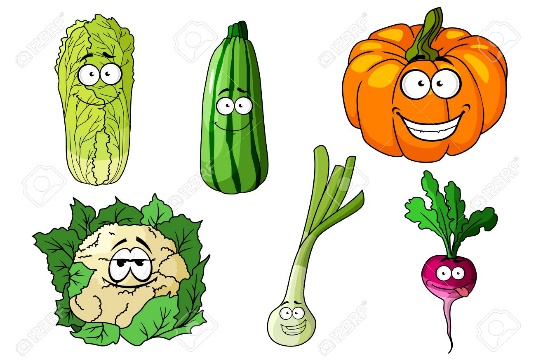 25Durazno75Brócoli30 Zanahoria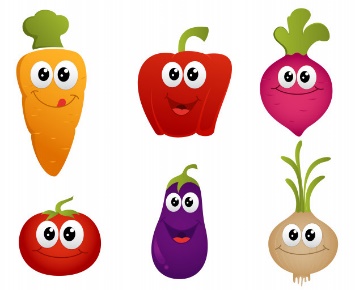 34